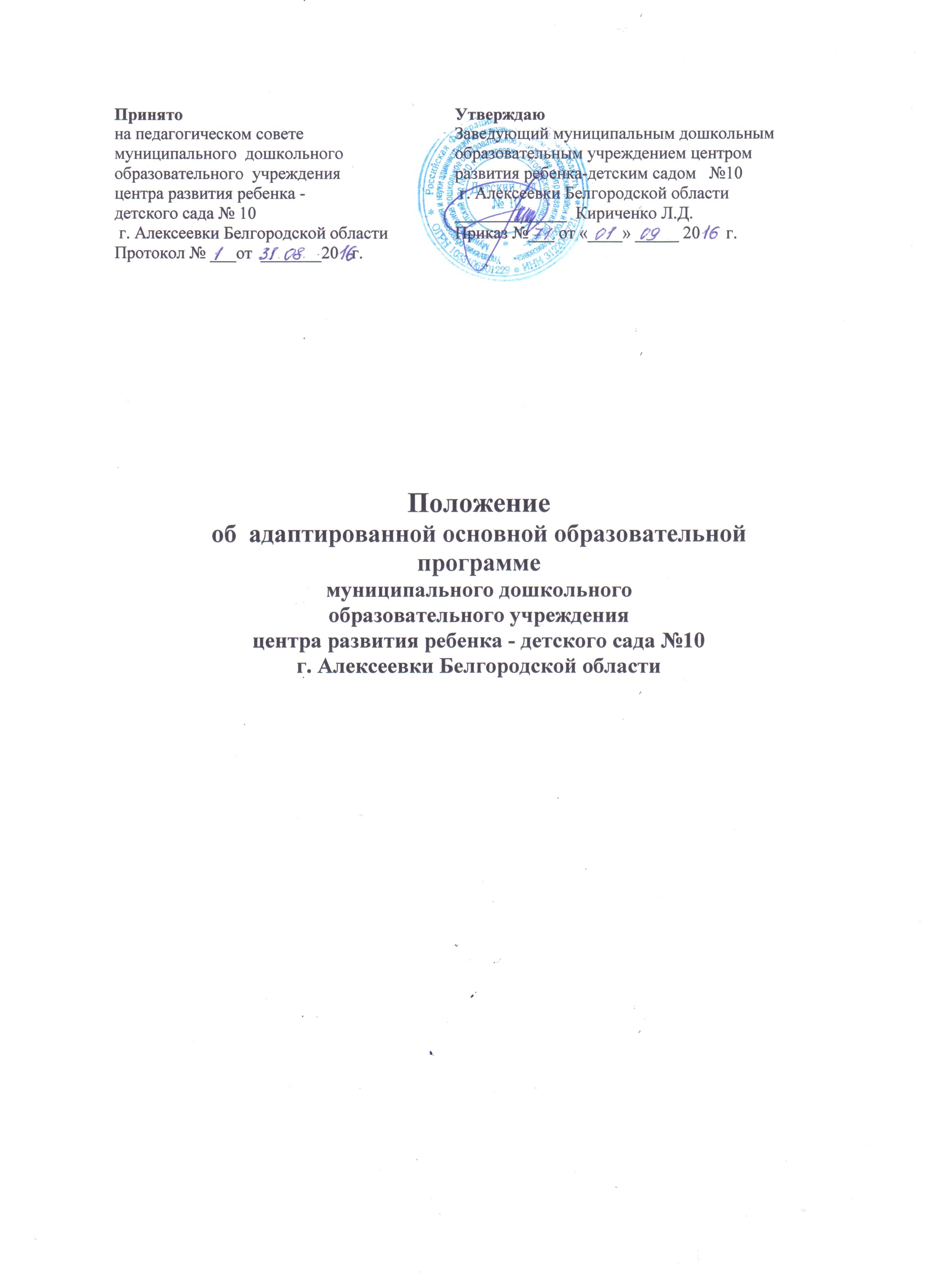 1. Общие положения1.1. Настоящее Положение разработано на основании следующего нормативно – правового обеспечения: Федеральный закон от 29 декабря 2012 г. № 273-ФЗ «Об образовании в Российской Федерации»; «Федеральный государственный образовательный стандарт дошкольного образования». Приказ Министерства образования и науки Российской Федерации от 17 октября 2013 г. № 1155; приказ Минобрнауки России от 30.08.2013 г. №1014 «Об утверждении Порядка организации и осуществления образовательной деятельности по основным образовательным программам - образовательным программам дошкольного образования»; Приказ Министерства образования и науки Российской Федерации (Минобрнауки России) от 20 сентября 2013 г. № 1082 г. Москва "Об утверждении Положения о психолого-медико-педагогической комиссии"; 1.2. Адаптированная основная образовательная программа для детей  с тяжёлыми нарушениями речи  детского сада №10  (далее АООП  детского сада №10) является нормативно-управленческим документом  детского сада № 10 и определяет содержание дошкольного образования и условия организации обучения воспитанников с ограниченными возможностями здоровья.1.3. АООП  детского сада №10, разработанная  для групп  компенсирующей направленности, которые посещают дети с ОВЗ со схожими нарушениями.  АООП - образовательная программа, адаптированная для обучения лиц с ограниченными возможностями здоровья с учетом особенностей их психофизического развития, индивидуальных возможностей и при необходимости обеспечивающая коррекцию нарушений развития и социальную адаптацию указанных лиц; АООП  детского сада № 10 разрабатывается самостоятельно образовательной организацией с учетом федеральных государственных образовательных стандартов дошкольного  образования на основании примерной адаптированной основной общеобразовательной программы для детей с ТНР. АООП детского сада № 10  разрабатывается творческой группой, и утверждается приказом руководителя  детского сада  №10. 1.6. АООП  детского сада  №10 определяет содержание дошкольного образования и условия организации обучения воспитанников в группах компенсирующей направленности  детей с ОВЗ с нарушениями речи;1.7. Цель  АООП  – обеспечение вариативных возможностей получения дошкольного образования детьми-инвалидами и детьми с ОВЗ в зависимости от конкретной ситуации (численности детей, состояния здоровья, видов нарушений) в детском саду  №10;1.9.  Функции АООП  детского сада  №10: нормативная, то есть является документом, обязательным для выполнения в полном объеме;целеполагания, то есть определяет ценности и цели, ради достижения которых она введена в ту или иную образовательную область.2. Технология разработки АООП детского сада  №102.1. АООП разрабатывается на основании ФЗ «Об образовании в Российской Федерации» от 29.12.2012  года № 273-ФЗ; Федеральными государственными образовательными стандартами дошкольного образования,   примерной основной общеобразовательной программы  дошкольного образования, примерной адаптированной основной образовательной программы для детей с тяжелыми нарушениями речи.2.2 АООП разрабатывается и реализуется при наличии заключения ПМПК и согласия родителей (законных представителей).2.3. АООП разрабатывается творческой группой, создаваемой из числа педагогических и руководящих работников детского сада  №10, специалистов и утвержденной приказом заведующего МДОУ.  3. Структура АООП детского сада  №10 .3.1. В соответствии с  ФГОС ДО АООП  детского сада  №10   состоит из разделов: 4. Оформление АООП  детского сада № 104.1. Текст набирается в редакторе Word for Windows шрифтом Times New Roman, межстрочный интервал одинарный, переносы в тексте не ставятся, выравнивание по ширине, центровка заголовков и абзацы в тексте выполняются при помощи средств Word, листы формата А4. Таблицы вставляются непосредственно в текст.4.2. Титульный лист считается первым, но не нумеруется. На титульном листе указывается: - название АООП , название МДОУ;- разработчики программы;-  год составления АООП   детского сада № 10.  5. Утверждение АООП  детского сада № 105.1. АООП  детского сада  №10   утверждается в начале учебного года приказом  заведующего детским садом. Поправки и изменения выносятся решением Педагогического совета.5.2. Утверждение АООП  детского сада  №10  предполагает следующие процедуры: обсуждение и принятие АООП  МДОУ на заседании  Педагогического совета; (при необходимости вносятся коррективы и дополнения), утверждение приказом заведующего детского сада № 10.5.3. При несоответствии АООП  детского сада  №10 установленным данным Положением требованиям, руководитель детского сада накладывает резолюцию о необходимости доработки с указанием конкретного срока исполнения. 5.4. Копия  АООП детского сада  №10  и аннотацией к ней размещается на официальном сайте  детского сада  №10  в  сети Интернет в течение 10 рабочих дней с момента ее утверждения.Ι.  Целевой раздел. 1.1. Пояснительная записка1.1. Пояснительная записка1.1.1 Цели и задачи АООП1.1.1 Цели и задачи АООП1.1.2. Принципы и подходы к формированию АООП1.1.2. Принципы и подходы к формированию АООП1.2. Планируемые результаты1.2. Планируемые результаты1.3.  Развивающее оценивание качества образовательной деятельности по АООП1.3.  Развивающее оценивание качества образовательной деятельности по АООПΙΙ. Содержательный раздел.2.1.Описание образовательной деятельности в соответствии с направлениями развития ребенка, представленными в пяти образовательных областях2.1.Описание образовательной деятельности в соответствии с направлениями развития ребенка, представленными в пяти образовательных областях2.2. Формы, способы, методы и средства реализации программы. 2.2. Формы, способы, методы и средства реализации программы. 2.3.  особенности образовательной деятельности в разных видах культурных практик.2.3.  особенности образовательной деятельности в разных видах культурных практик.Способы и направления поддержки детской инициативы.Особенности взаимодействия с семьями воспитанников.Способы и направления поддержки детской инициативы.Особенности взаимодействия с семьями воспитанников.ΙΙΙ. Организационный раздел.3.1. Психолого-педагогические условия, обеспечивающие развитие ребенка с ОВЗ3.1. Психолого-педагогические условия, обеспечивающие развитие ребенка с ОВЗ3.2. Организация развивающей предметно-пространственной среды3.2. Организация развивающей предметно-пространственной среды3.3. Кадровые условия реализации АООП3.3. Кадровые условия реализации АООП3.4. Материално-техническое обеспечение АООП 3.4. Материално-техническое обеспечение АООП 3.5. Финансовые условия реализации АООП 3.5. Финансовые условия реализации АООП 3.6. Планированиие образовательной деятельности3.6. Планированиие образовательной деятельности3.7. Режим дня и распорядок3.7. Режим дня и распорядок3.8. Перспективы работы по совершенствованию и развитию АООП 3.8. Перспективы работы по совершенствованию и развитию АООП 